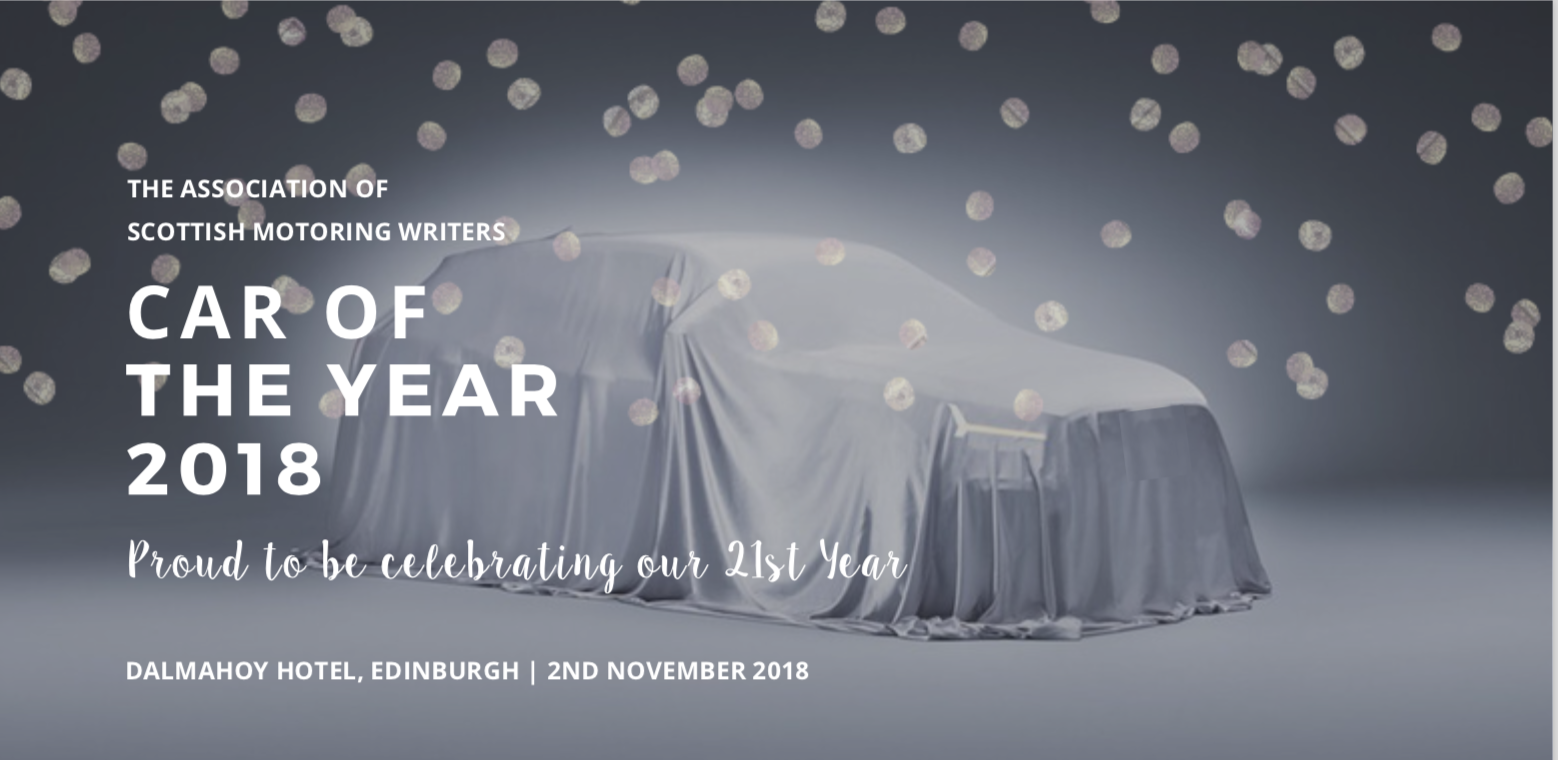 RESERVE YOUR SCOTY TICKETS & ROOMSTABLESTable of 10: £1300 or individual tickets: £130ROOMSRooms are £120 single occupancy or £130 for double Name of company:
Invoice name:
Name of contact:PO (if applicable):Reserve X tickets at £130 per personReserve X tables at £1300 per tableReserve X single rooms at £120Reserve X double rooms at £130Please type yes if you would like pay by card and we will contact you to arrange payment: 